To be completed by group leader/organiserThe information on this form should be retained by the emergency contact. A copy may be taken by the group leader on the visit. The declaration on this form must be signed by someone with parental responsibility for the child/young person.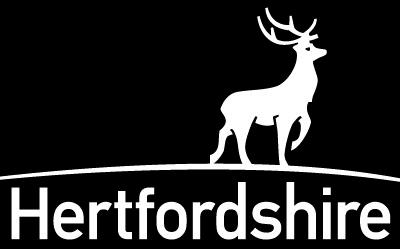 FORM OV 7A    (CSF4258)		EVENT-SPECIFIC PARENTAL CONSENT FORMEstablishment: BEAUMONT SCHOOL	Visit:Duke of Edinburgh Bronze Expedition 2021 (Qualifying and Practice)Duke of Edinburgh Bronze Expedition 2021 (Qualifying and Practice)Duke of Edinburgh Bronze Expedition 2021 (Qualifying and Practice)Duke of Edinburgh Bronze Expedition 2021 (Qualifying and Practice)Duke of Edinburgh Bronze Expedition 2021 (Qualifying and Practice)Duke of Edinburgh Bronze Expedition 2021 (Qualifying and Practice)Duke of Edinburgh Bronze Expedition 2021 (Qualifying and Practice)Duke of Edinburgh Bronze Expedition 2021 (Qualifying and Practice)Duke of Edinburgh Bronze Expedition 2021 (Qualifying and Practice)Duke of Edinburgh Bronze Expedition 2021 (Qualifying and Practice)Group Leader:E DicksonE DicksonE DicksonE DicksonE DicksonE DicksonE DicksonE DicksonE DicksonE DicksonDate of Visit:From:  Friday 17 September 2021From:  Friday 17 September 2021From:  Friday 17 September 2021From:  Friday 17 September 2021From:  Friday 17 September 2021From:  Friday 17 September 2021To:  Saturday 18 September 2021          To:  Saturday 18 September 2021          To:  Saturday 18 September 2021          To:  Saturday 18 September 2021          Is a photograph of participant required:Is a photograph of participant required:Is a photograph of participant required:Is a photograph of participant required:Is a photograph of participant required:Is a photograph of participant required:Is a photograph of participant required: No No No NoTo be completed by the parent/adult responsible for a child/young person.To be completed by the parent/adult responsible for a child/young person.To be completed by the parent/adult responsible for a child/young person.To be completed by the parent/adult responsible for a child/young person.To be completed by the parent/adult responsible for a child/young person.To be completed by the parent/adult responsible for a child/young person.To be completed by the parent/adult responsible for a child/young person.To be completed by the parent/adult responsible for a child/young person.To be completed by the parent/adult responsible for a child/young person.To be completed by the parent/adult responsible for a child/young person.To be completed by the parent/adult responsible for a child/young person.Child/Young Persons Full Name:	Child/Young Persons Full Name:	Child/Young Persons Full Name:	Child/Young Persons Full Name:	Child/Young Persons Full Name:	Date of Birth:Date of Birth:Date of Birth:Date of Birth:Date of Birth:Does the above person:Does the above person:Does the above person:Does the above person:Does the above person:Does the above person:Does the above person:Does the above person:Does the above person:Does the above person:Does the above person:Have a medical condition requiring medical treatment or medication?Have a medical condition requiring medical treatment or medication?Have a medical condition requiring medical treatment or medication?Have a medical condition requiring medical treatment or medication?Have a medical condition requiring medical treatment or medication?Have a medical condition requiring medical treatment or medication?Have a medical condition requiring medical treatment or medication?Have a medical condition requiring medical treatment or medication?Have a medical condition requiring medical treatment or medication?Y/NY/NHave an allergy to certain medications?Have an allergy to certain medications?Have an allergy to certain medications?Have an allergy to certain medications?Have an allergy to certain medications?Have an allergy to certain medications?Have an allergy to certain medications?Have an allergy to certain medications?Have an allergy to certain medications?Y/NY/NAre they able to administer their own medication?Are they able to administer their own medication?Are they able to administer their own medication?Are they able to administer their own medication?Are they able to administer their own medication?Are they able to administer their own medication?Are they able to administer their own medication?Are they able to administer their own medication?Are they able to administer their own medication?Y/NY/NPlease give details of medical condition/treatments or allergies to medications below:Please give details of medical condition/treatments or allergies to medications below:Please give details of medical condition/treatments or allergies to medications below:Please give details of medical condition/treatments or allergies to medications below:Please give details of medical condition/treatments or allergies to medications below:Please give details of medical condition/treatments or allergies to medications below:Please give details of medical condition/treatments or allergies to medications below:Please give details of medical condition/treatments or allergies to medications below:Please give details of medical condition/treatments or allergies to medications below:Please give details of medical condition/treatments or allergies to medications below:Please give details of medical condition/treatments or allergies to medications below:Have they received a tetanus injection in the last 5 years?Have they received a tetanus injection in the last 5 years?Have they received a tetanus injection in the last 5 years?Have they received a tetanus injection in the last 5 years?Have they received a tetanus injection in the last 5 years?Have they received a tetanus injection in the last 5 years?Have they received a tetanus injection in the last 5 years?Have they received a tetanus injection in the last 5 years?Have they received a tetanus injection in the last 5 years?Y/NY/NHave they been in contact with any contagious or infectious diseases or suffered from anything in the last four weeks that may become contagious or infectious?Have they been in contact with any contagious or infectious diseases or suffered from anything in the last four weeks that may become contagious or infectious?Have they been in contact with any contagious or infectious diseases or suffered from anything in the last four weeks that may become contagious or infectious?Have they been in contact with any contagious or infectious diseases or suffered from anything in the last four weeks that may become contagious or infectious?Have they been in contact with any contagious or infectious diseases or suffered from anything in the last four weeks that may become contagious or infectious?Have they been in contact with any contagious or infectious diseases or suffered from anything in the last four weeks that may become contagious or infectious?Have they been in contact with any contagious or infectious diseases or suffered from anything in the last four weeks that may become contagious or infectious?Have they been in contact with any contagious or infectious diseases or suffered from anything in the last four weeks that may become contagious or infectious?Have they been in contact with any contagious or infectious diseases or suffered from anything in the last four weeks that may become contagious or infectious?Have they been in contact with any contagious or infectious diseases or suffered from anything in the last four weeks that may become contagious or infectious?Y/NIf yes, give details:If yes, give details:If yes, give details:If yes, give details:If yes, give details:If yes, give details:If yes, give details:If yes, give details:If yes, give details:If yes, give details:If yes, give details:Do they have any special dietary requirements?If yes, give details:Do they have any special dietary requirements?If yes, give details:Do they have any special dietary requirements?If yes, give details:Do they have any special dietary requirements?If yes, give details:Do they have any special dietary requirements?If yes, give details:Do they have any special dietary requirements?If yes, give details:Do they have any special dietary requirements?If yes, give details:Do they have any special dietary requirements?If yes, give details:Do they have any special dietary requirements?If yes, give details:Y/NY/NI wish to draw the following to the group leader's attention (e.g. allergies, phobias, travel sickness, toileting difficulties, sleep walking, recent operations or treatments, other conditions which may affect fitness to participate in certain activities):I wish to draw the following to the group leader's attention (e.g. allergies, phobias, travel sickness, toileting difficulties, sleep walking, recent operations or treatments, other conditions which may affect fitness to participate in certain activities):I wish to draw the following to the group leader's attention (e.g. allergies, phobias, travel sickness, toileting difficulties, sleep walking, recent operations or treatments, other conditions which may affect fitness to participate in certain activities):I wish to draw the following to the group leader's attention (e.g. allergies, phobias, travel sickness, toileting difficulties, sleep walking, recent operations or treatments, other conditions which may affect fitness to participate in certain activities):I wish to draw the following to the group leader's attention (e.g. allergies, phobias, travel sickness, toileting difficulties, sleep walking, recent operations or treatments, other conditions which may affect fitness to participate in certain activities):I wish to draw the following to the group leader's attention (e.g. allergies, phobias, travel sickness, toileting difficulties, sleep walking, recent operations or treatments, other conditions which may affect fitness to participate in certain activities):I wish to draw the following to the group leader's attention (e.g. allergies, phobias, travel sickness, toileting difficulties, sleep walking, recent operations or treatments, other conditions which may affect fitness to participate in certain activities):I wish to draw the following to the group leader's attention (e.g. allergies, phobias, travel sickness, toileting difficulties, sleep walking, recent operations or treatments, other conditions which may affect fitness to participate in certain activities):I wish to draw the following to the group leader's attention (e.g. allergies, phobias, travel sickness, toileting difficulties, sleep walking, recent operations or treatments, other conditions which may affect fitness to participate in certain activities):I wish to draw the following to the group leader's attention (e.g. allergies, phobias, travel sickness, toileting difficulties, sleep walking, recent operations or treatments, other conditions which may affect fitness to participate in certain activities):I wish to draw the following to the group leader's attention (e.g. allergies, phobias, travel sickness, toileting difficulties, sleep walking, recent operations or treatments, other conditions which may affect fitness to participate in certain activities):SWIMMING ABILITYSWIMMING ABILITYSWIMMING ABILITYSWIMMING ABILITYSWIMMING ABILITYSWIMMING ABILITYSWIMMING ABILITYSWIMMING ABILITYSWIMMING ABILITYSWIMMING ABILITYSWIMMING ABILITYI confirm that my child is / is not* water confident and able to swim 25 metres.                                                                                                              * (Delete as applicable)I confirm that my child is / is not* water confident and able to swim 25 metres.                                                                                                              * (Delete as applicable)I confirm that my child is / is not* water confident and able to swim 25 metres.                                                                                                              * (Delete as applicable)I confirm that my child is / is not* water confident and able to swim 25 metres.                                                                                                              * (Delete as applicable)I confirm that my child is / is not* water confident and able to swim 25 metres.                                                                                                              * (Delete as applicable)I confirm that my child is / is not* water confident and able to swim 25 metres.                                                                                                              * (Delete as applicable)I confirm that my child is / is not* water confident and able to swim 25 metres.                                                                                                              * (Delete as applicable)I confirm that my child is / is not* water confident and able to swim 25 metres.                                                                                                              * (Delete as applicable)I confirm that my child is / is not* water confident and able to swim 25 metres.                                                                                                              * (Delete as applicable)I confirm that my child is / is not* water confident and able to swim 25 metres.                                                                                                              * (Delete as applicable)I confirm that my child is / is not* water confident and able to swim 25 metres.                                                                                                              * (Delete as applicable)EMERGENCY CONTACT INFORMATIONEMERGENCY CONTACT INFORMATIONEMERGENCY CONTACT INFORMATIONEMERGENCY CONTACT INFORMATIONEMERGENCY CONTACT INFORMATIONEMERGENCY CONTACT INFORMATIONEMERGENCY CONTACT INFORMATIONEMERGENCY CONTACT INFORMATIONEMERGENCY CONTACT INFORMATIONEMERGENCY CONTACT INFORMATIONEMERGENCY CONTACT INFORMATIONALTERNATIVEALTERNATIVEALTERNATIVEName:Name:Name:Relationship:Relationship:Relationship:Address:Address:Address:Telephone Numbers: Telephone Numbers: Home:Mobile:Other:FAMILY DOCTOR DETAILSFAMILY DOCTOR DETAILSFAMILY DOCTOR DETAILSFAMILY DOCTOR DETAILSFAMILY DOCTOR DETAILSFAMILY DOCTOR DETAILSFAMILY DOCTOR DETAILSFAMILY DOCTOR DETAILSFAMILY DOCTOR DETAILSFAMILY DOCTOR DETAILSFAMILY DOCTOR DETAILSName:	Name:	Name:	Name:	Name:	Name:	Name:	Name:	Name:	Name:	Name:	Address:	Address:	Address:	Address:	Address:	Address:	Address:	Address:	Address:	Address:	Address:	Telephone Numbers: Telephone Numbers: Telephone Numbers: Telephone Numbers: Telephone Numbers: Telephone Numbers: Telephone Numbers: Telephone Numbers: Telephone Numbers: Telephone Numbers: Telephone Numbers: Child / Young Person’s NHS number (if known)Child / Young Person’s NHS number (if known)Child / Young Person’s NHS number (if known)Child / Young Person’s NHS number (if known)Child / Young Person’s NHS number (if known)Child / Young Person’s NHS number (if known)Child / Young Person’s NHS number (if known)Child / Young Person’s NHS number (if known)Child / Young Person’s NHS number (if known)Child / Young Person’s NHS number (if known)Child / Young Person’s NHS number (if known)DECLARATION: I have received and understood the details of the visit.I agree that (full name of child/young person)          _____________________                      :can participate in the visit and activities described;can be transported in the private vehicles of staff/volunteers supervising the visit;may be photographed whilst participating in the activities – Yes / No*is in good health and fit to participate in the activities described;can receive medical treatment as necessary.I undertake to inform the group leader as soon as possible of any change in medical circumstances.I acknowledge the need for the person named above to behave responsibly and agree to the establishment’s procedures in this respect.DECLARATION: I have received and understood the details of the visit.I agree that (full name of child/young person)          _____________________                      :can participate in the visit and activities described;can be transported in the private vehicles of staff/volunteers supervising the visit;may be photographed whilst participating in the activities – Yes / No*is in good health and fit to participate in the activities described;can receive medical treatment as necessary.I undertake to inform the group leader as soon as possible of any change in medical circumstances.I acknowledge the need for the person named above to behave responsibly and agree to the establishment’s procedures in this respect.DECLARATION: I have received and understood the details of the visit.I agree that (full name of child/young person)          _____________________                      :can participate in the visit and activities described;can be transported in the private vehicles of staff/volunteers supervising the visit;may be photographed whilst participating in the activities – Yes / No*is in good health and fit to participate in the activities described;can receive medical treatment as necessary.I undertake to inform the group leader as soon as possible of any change in medical circumstances.I acknowledge the need for the person named above to behave responsibly and agree to the establishment’s procedures in this respect.DECLARATION: I have received and understood the details of the visit.I agree that (full name of child/young person)          _____________________                      :can participate in the visit and activities described;can be transported in the private vehicles of staff/volunteers supervising the visit;may be photographed whilst participating in the activities – Yes / No*is in good health and fit to participate in the activities described;can receive medical treatment as necessary.I undertake to inform the group leader as soon as possible of any change in medical circumstances.I acknowledge the need for the person named above to behave responsibly and agree to the establishment’s procedures in this respect.DECLARATION: I have received and understood the details of the visit.I agree that (full name of child/young person)          _____________________                      :can participate in the visit and activities described;can be transported in the private vehicles of staff/volunteers supervising the visit;may be photographed whilst participating in the activities – Yes / No*is in good health and fit to participate in the activities described;can receive medical treatment as necessary.I undertake to inform the group leader as soon as possible of any change in medical circumstances.I acknowledge the need for the person named above to behave responsibly and agree to the establishment’s procedures in this respect.DECLARATION: I have received and understood the details of the visit.I agree that (full name of child/young person)          _____________________                      :can participate in the visit and activities described;can be transported in the private vehicles of staff/volunteers supervising the visit;may be photographed whilst participating in the activities – Yes / No*is in good health and fit to participate in the activities described;can receive medical treatment as necessary.I undertake to inform the group leader as soon as possible of any change in medical circumstances.I acknowledge the need for the person named above to behave responsibly and agree to the establishment’s procedures in this respect.DECLARATION: I have received and understood the details of the visit.I agree that (full name of child/young person)          _____________________                      :can participate in the visit and activities described;can be transported in the private vehicles of staff/volunteers supervising the visit;may be photographed whilst participating in the activities – Yes / No*is in good health and fit to participate in the activities described;can receive medical treatment as necessary.I undertake to inform the group leader as soon as possible of any change in medical circumstances.I acknowledge the need for the person named above to behave responsibly and agree to the establishment’s procedures in this respect.DECLARATION: I have received and understood the details of the visit.I agree that (full name of child/young person)          _____________________                      :can participate in the visit and activities described;can be transported in the private vehicles of staff/volunteers supervising the visit;may be photographed whilst participating in the activities – Yes / No*is in good health and fit to participate in the activities described;can receive medical treatment as necessary.I undertake to inform the group leader as soon as possible of any change in medical circumstances.I acknowledge the need for the person named above to behave responsibly and agree to the establishment’s procedures in this respect.DECLARATION: I have received and understood the details of the visit.I agree that (full name of child/young person)          _____________________                      :can participate in the visit and activities described;can be transported in the private vehicles of staff/volunteers supervising the visit;may be photographed whilst participating in the activities – Yes / No*is in good health and fit to participate in the activities described;can receive medical treatment as necessary.I undertake to inform the group leader as soon as possible of any change in medical circumstances.I acknowledge the need for the person named above to behave responsibly and agree to the establishment’s procedures in this respect.DECLARATION: I have received and understood the details of the visit.I agree that (full name of child/young person)          _____________________                      :can participate in the visit and activities described;can be transported in the private vehicles of staff/volunteers supervising the visit;may be photographed whilst participating in the activities – Yes / No*is in good health and fit to participate in the activities described;can receive medical treatment as necessary.I undertake to inform the group leader as soon as possible of any change in medical circumstances.I acknowledge the need for the person named above to behave responsibly and agree to the establishment’s procedures in this respect.DECLARATION: I have received and understood the details of the visit.I agree that (full name of child/young person)          _____________________                      :can participate in the visit and activities described;can be transported in the private vehicles of staff/volunteers supervising the visit;may be photographed whilst participating in the activities – Yes / No*is in good health and fit to participate in the activities described;can receive medical treatment as necessary.I undertake to inform the group leader as soon as possible of any change in medical circumstances.I acknowledge the need for the person named above to behave responsibly and agree to the establishment’s procedures in this respect.Signed:Signed:Signed:Signed:Name in Capitals:  Name in Capitals:  Name in Capitals:  Name in Capitals:  Name in Capitals:  Name in Capitals:  Name in Capitals:  Relationship	Relationship	Relationship	Relationship	Date:	Date:	Date:	Date:	Date:	Date:	Date:	Address:						Postcode:Address:						Postcode:Address:						Postcode:Address:						Postcode:Address:						Postcode:Address:						Postcode:Address:						Postcode:Address:						Postcode:Address:						Postcode:Address:						Postcode:Address:						Postcode:Telephone No:Telephone No:Telephone No:Telephone No:Telephone No:Telephone No:Telephone No:Telephone No:Telephone No:Telephone No:Telephone No: